Appendix AReferences for individuals represented in Figure 1 and all 116 original internet URLs for online sources.Use the numbers next to the individuals represented in Figure 1 below to find the associated internet links for the stories we used to build our transmission tree.  The numbers associated with the stories we used for that individual are listed 15 in the Individuals listed in Figure 1 table, and can be looked up using the References numbers and URLs table.  For example, to find stories associated with the Nigeria index case (#15), find #15 in the Individuals listed in Figure 1 table immediately below Figure 1 and then look to the References numbers and URLs table.  Use these numbers to find the internet links we used to build the stories related to this individual.Figure 1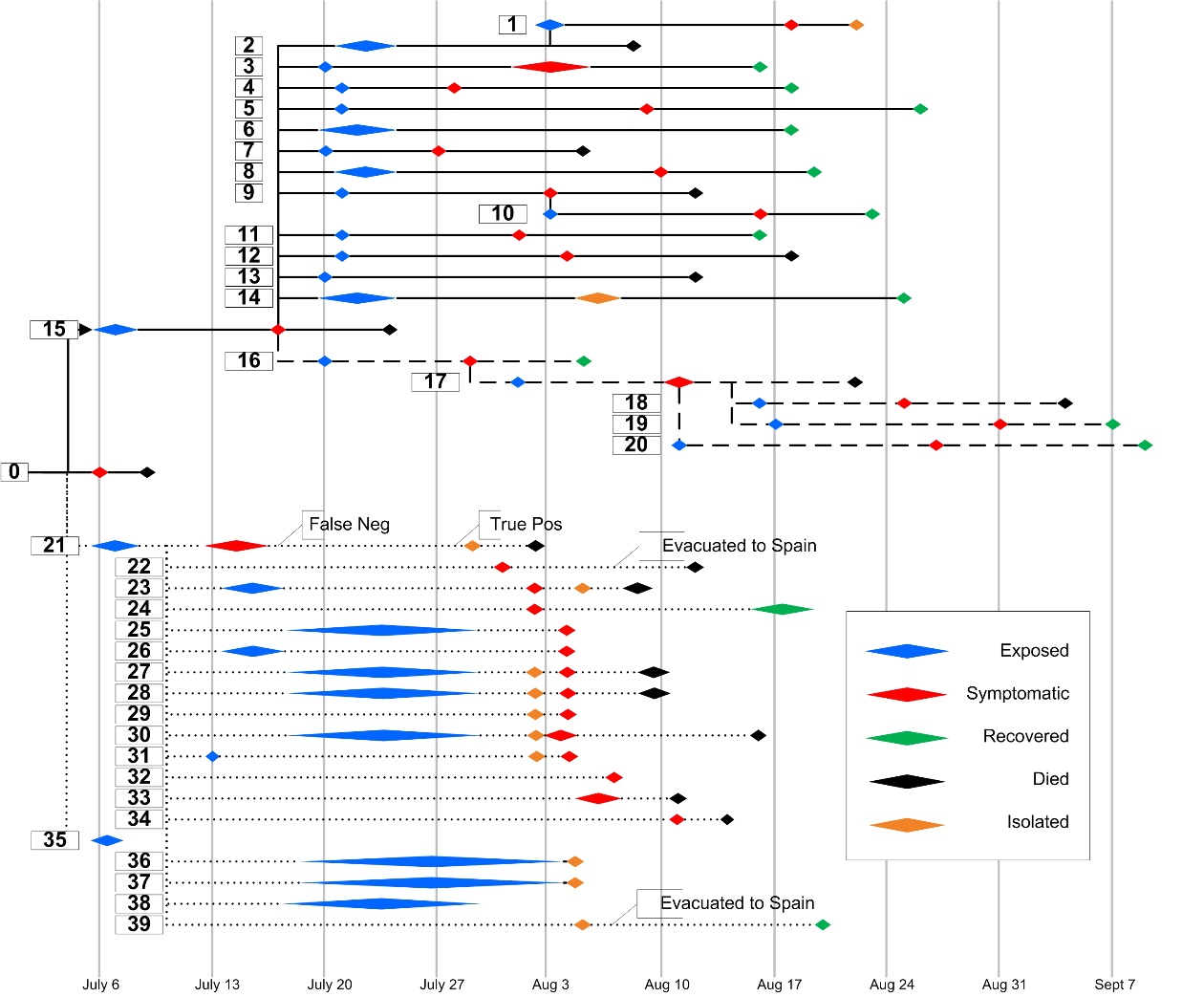 Individuals listed in Figure 1Case # from Fig 1. Reference number(s)13, 17, 18, 23, 25, 32, 62, 79 2011, 20, 56, 11456, 7756, 7736, 7715, 19, 52, 108, 11615, 56, 78, 11419, 27, 40, 89, 1166, 11, 20, 21, 50, 56, 73, 89, 10211, 20, 56, 7315, 56, 74, 1079, 15, 21, 37, 38, 56, 81, 91, 100, 107, 1104, 27, 31, 76, 101814, 5, 6, 7, 8, 9, 12, 13, 15, 20, 21, 23, 25, 27, 31, 38, 41, 42, 63, 76, 89, 90, 91, 100, 101, 102, 104, 107, 108, 109, 11641, 42, 45, 58, 63, 104, 10929, 39, 42, 45, 55, 63, 104, 109, 11239, 6322, 29, 41, 10522, 29, 6314, 23, 32, 68, 9932, 72, 99, 10332, 51, 9932, 51, 69323232, 9932, 993232, 683232, 51, 6932, 9932, 9923, 3232323232, 51, 70, 103Reference numbers and URLsReferenceOriginal URL1http://allafrica.com/stories/201405300804.html2http://allafrica.com/stories/201406181683.html3http://allafrica.com/stories/201407101069.html4http://allafrica.com/stories/201408071299.html5http://allafrica.com/stories/201408080625.html6http://allafrica.com/stories/201408112155.html7http://allafrica.com/stories/201408113253.html8http://allafrica.com/stories/201408121178.html?page=29http://allafrica.com/stories/201408261017.html10http://awoko.org/2014/06/02/sierra-leone-news-14-positive-three-die-of-ebola/11http://blogs.unicef.org/2014/09/08/ebola-in-nigeria-a-survivors-story/12http://cmiliberia.org/blog/2014/07/31/ebola-vaccine-ready-for-trial/13http://cmiliberia.org/blog/2014/09/12/liberian-community-remembers-patrick-sawyer/14http://crofsblogs.typepad.com/h5n1/2014/07/liberia-two-hospital-administrators-contract-ebola.html15http://experts-dev.inpwrd.net/read?id=54125311316http://frontpageafricaonline.com/index.php/health-sci/1944-deadly-ebola-bounces-back-in-liberia-10-unconfirmed-deaths17http://frontpageafricaonline.com/index.php/op-ed/letters-comments/2562-ebola-the-deadliest-and-scariest-war18http://frontpageafricaonline.com/index.php/politic/2476-letter-from-lagos-wish-liberia-had-done-this-much-to-curb-ebola19http://naijaloaded.com/2014/08/18/good-news-four-more-ebola-patients-discharged-health-minister/20http://naijaloaded.com.ng/2014/08/22/spouses-of-two-dead-nigerian-ebola-victims-test-positive-health-minister-confirms/21http://ynaija.com/that-we-may-not-forget-dr-ameyo-adadevoh-justina-ejelonu/22http://morenikejiblog.com/good-news-oau-student-testsnegative-late-enemous-wife-discharged/23http://nationalchronicleliberia.com/news/health/1043/ebola-outbreak-no-immediate-solution-bad-news/24http://nationalchronicleliberia.com/news/health/753/seven-die-in-monrovia-ebola-outbreak/25http://nationalchronicleliberia.com/news/politics/1024/how-patrick-sawyer-contracted-ebola/26http://nationalchronicleliberia.com/news/politics/792/ebola-on-the-rampage-in-monrovia-1/27http://news.ecowas.int/presseshow.php?nb=150&lang=en&annee=201428http://news.sky.com/story/1293312/africa-battles-to-stop-deadly-spread-of-ebola29http://newtelegraphonline.com/ebola-late-doctors-sister-339-others-discharged-minister/30http://newtelegraphonline.com/my-ebola-story-nurse-infected-by-patrick-sawyer/31http://northshorejournal.org/patrick-sawyer-the-ebola-killer32http://www.myjoyonline.com/opinion/2014/October-2nd/the-ebola-crisis-in-st-joseph-catholic-hospital-liberia-as-witnessed.php33http://politicosl.com/2014/06/ebola-hits-sierra-leone/34http://promedmail.chip.org/pipermail/promed/2014-June/004320.html35http://promedmail.chip.org/pipermail/promed/2014-June/004351.html36http://saharareporters.com/2014/08/18/new-ebola-case-lagos-runaway-nurse-brought-back-enugu-discharged37http://saharareporters.com/2014/08/19/dr-stella-adadevoh-first-doctor-attend-liberian-patrick-sawyer-dies-ebola38http://saharareporters.com/2014/08/20/ameyo-adadevoh-i-knew-chidi-anselm-odinkalu39http://scannewsnigeria.com/news/ebola-late-doctor-buried-in-ph/40http://silverguyz.wapka.mobi/forum2_theme_110604812.xhtml?tema=33241http://sunnewsonline.com/new/?p=8025542http://theeagleonline.com.ng/ebola-how-nigerian-diplomat-infected-doctor-wife-their-three-month-old-baby/43http://tlarremore.wordpress.com/2014/06/15/biological-hazard-hemorrhagic-fever-ebola-virus-disease-outbreak-continues-in-liberia/44http://uncova.com/sad-top-liberian-doctor-treating-ebola-patients-dies45http://uncova.com/update-10-things-you-should-know-about-ebola-in-port-harcourt46http://wedoinsalone.tumblr.com/47http://www.abc.net.au/news/2014-06-06/west-africa-ebola-outbreak-kills-at-least-200/550504648http://www.africareview.com/News/Sirleaf-consoles-hospital-staff-on-death-of-colleague/-/979180/2353026/-/format/xhtml/-/7uhciez/-/index.html49http://www.afro.who.int/en/clusters-a-programmes/dpc/epidemic-a-pandemic-alert-and-response/outbreak-news/4143-ebola-virus-disease-west-africa-26-may-2014.html50http://www.bellanaija.com/2014/08/14/ebola-nigerian-nurse-who-came-in-contact-with-patrick-sawyer-dies-at-25/51http://www.cirm.org.mx/chantal-pascaline-mutwameme-nanebe52http://www.cknnigeria.com/2014/08/ebolanurse-that-travelled-to-enugu-now.html53http://www.critiqueecho.com/?p=553054http://www.dailymail.co.uk/news/article-2731473/Ebola-virus-spread-Sierra-Leone-one-healer.html55http://www.dailytrust.com.ng/sunday/index.php/news-extra/18110-ebola-expatriates-flee-port-harcourt56http://www.elombah.com/index.php/reports/26266-ebola-igbo-enterpreneurs-commend-fashola-for-support-to-first-consultants-hospital57http://www.flutrackers.com/forum/showthread.php?t=220580&page=258http://www.flutrackers.com/forum/showthread.php?t=22700559http://www.frontpageafricaonline.com/index.php/health-sci/2157-lives-at-risk-over-ebola-liberia-s-health-care-workers-in-danger60http://www.frontpageafricaonline.com/index.php/news/91-health/2010-liberia-s-unheralded-fear-protecting-health-care-workers-from-ebola61http://www.frontpageafricaonline.com/index.php/op-ed/letters-comments/2274-community-leadership-is-the-answer-to-protect-liberia-from-ebola62http://www.gnnliberia.com/articles/2014/07/03/liberia-ugandan-medical-doctor-dies-ebola63http://www.informationng.com/2014/08/how-late-doctor-deliberately-kept-ebola-infection-from-colleagues-rivers-govt.html64http://www.ksdk.com/story/news/health/2014/08/06/nigerian-nurse-dies-of-ebola-as-death-toll-jumps/13669889/65http://www.liberianobserver.com/health/ebola-resurfaces66http://www.liberianobserver.com/health/stepping-campaign-against-ebola-health-promoters-commends-moh-partners67http://www.liberianobserver.com/news/ebola-survivor-reunites-family68http://www.mirror.co.uk/news/world-news/inside-ebola-hell-mirrorman-witnesses-406753369http://www.misionerasinmaculadaconcepcion.es/downloads/0001-buena-noticia.pdf70http://www.misionerasinmaculadaconcepcion.es/downloads/comunicado-de-salida-.pdf71http://www.mofa.gov.lr/public2/2press.php?news_id=1173&related=7&pg=sp72http://www.mofa.gov.lr/public2/2press.php?news_id=1225&related=7&pg=sp73http://www.naij.com/282896-ebola-fiance-dennis-akagha-speaks-survival-death-justina.html74http://www.naij.com/291381-ebola-survival-story-dr-ada-igonoh-tells-full-ordeal.html75http://thecallng.com/2014/08/dr-adadevohs-younger-sister-tested-negative-to-ebola-health-commissioner76http://www.nairaland.com/1855166/ecowas-official-recieved-liberian-patrick77http://www.nairaland.com/1863292/ebola-four-patients-declared-clean78http://www.nbcnews.com/storyline/ebola-virus-outbreak/nigerian-nurse-who-treated-american-patrick-sawyer-dies-ebola-n17378679http://www.newvision.co.ug/mobile/Detail.aspx?NewsID=657199&CatID=1080http://www.newvision.co.ug/news/657141-ugandan-doctor-dies-of-ebola-in-liberia.html81http://www.nigerianwatch.com/news/5170-dr-adadevohs-younger-sister-tests-positive-for-ebola-and-is-admitted-to-isolation-unit82http://www.premiermedia.sl/content/six-new-suspected-cases-ebola83http://www.promedmail.org/direct.php?id=20140528.250394684http://www.promedmail.org/direct.php?id=20140529.250684885http://www.promedmail.org/direct.php?id=20140531.251162086http://www.promedmail.org/direct.php?id=20140603.251526287http://www.promedmail.org/direct.php?id=20140615.254224788http://www.promedmail.org/direct.php?id=20140619.255303589http://www.punchng.com/metro-plus/how-lagos-nursing-mother-contracted-ebola-virus-doctor/90http://www.reddit.com/r/ebola/comments/2eztba/damn_you_patrick_sawyer/91http://www.reuters.com/article/2014/08/04/us-health-ebola-nigeria-idUSKBN0G413H2014080492http://www.scribd.com/doc/229815355/Monday-June-16-2014-Edition93http://www.scribd.com/doc/230280247/Wednesday-June-18-2014-Edition94http://www.scribd.com/doc/230521623/Thursday-June-19-2014-Edition95http://www.scribd.com/doc/231876206/Monday-June-30-2014-Edition96http://www.scribd.com/doc/232396240/Thursday-July-03-2014-Edition97http://www.scribd.com/doc/232807341/Monday-July-07-2014-Edition98http://www.sierraexpressmedia.com/?p=6769899http://www.staugustineprovinceofafrica.org/News1.html100http://www.thecable.ng/editorial-fg-must-immortalise-dr-adadevoh101http://www.frontpageafricaonline.com/index.php/politic/2661-muah-somersaults-reveals-patrick-sawyer-s-deception-over-nigeria-trip102http://www.frontpageafricaonline.com/index.php/news/2636-clinging-on-to-life-nurse-who-treated-sawyer-battling-ebola103http://www.thelocal.es/20140807/first-european-ebola-patient-arrives-in-spain104http://www.thescoopng.com/rivers-health-commissioner-gives-details-of-how-amb-koye-took-ebola-to-port-harcourt/105http://www.thisdaylive.com/articles/no-single-case-of-ebola-in-nigeria-says-chukwu/188681/106http://www.tribune.com.ng/news/news-headlines/item/14444-adadevoh-s-sister-not-hospitalised-for-ebola-family/14444-adadevoh-s-sister-not-hospitalised-for-ebola-family107http://www.vanguardngr.com/2014/08/dr-ameyo-adadevoh-woman-substance/108http://www.vanguardngr.com/2014/08/ebola-nurse-flees-lagos-enugu/109http://www.vanguardngr.com/2014/09/ebola-nigerians-want-ecowas-diplomat-jailed/110http://www.vanguardngr.com/2014/09/survived-ebola-dennis-akagha/111http://www.vanguardngr.com/2014/10/ebola-first-consultant-indicts-liberian-ambassador/112http://www.who.int/mediacentre/news/ebola/3-september-2014/en/113http://www.wuestenschiff.de/phpbb/ebola-guinea-liberia-sierra-leone-nigeria-cote-ivoire-t51201-60.html114http://ynaija.com/ebola-died-place-dr-adadevoh-first-consultant-boss-recounts-losses/115https://news.yahoo.com/sierra-leones-365-ebola-deaths-traced-back-one-065404276.html116http://jokpeme.com/2014/08/12/revealed-how-lagos-nursing-mother-contracted-ebola-virus